Отчет об организации работы по противодействию коррупции в «МКДОУ Детский сад №23 «Теремок» за 2022 год.- Памятки, буклеты для родителей и сотрудников «Что нужно знать о коррупции», «Как предотвратить коррупцию», «Стоп-коррупция», «У вас вымогают взятку. Как поступить?»- Информационный стенд для сотрудников «Коррупции - нет!»- Информация в родительских уголках  «Права ребенка», «Воспитатель имеет право», - Раздел на официальном сайте «Антикоррупционное просвещение»  Плакаты «Борьба с коррупцией»- Презентации для родителей: «Вместе против коррупции», «Мы против коррупции»,  «Что нужно знать о коррупции».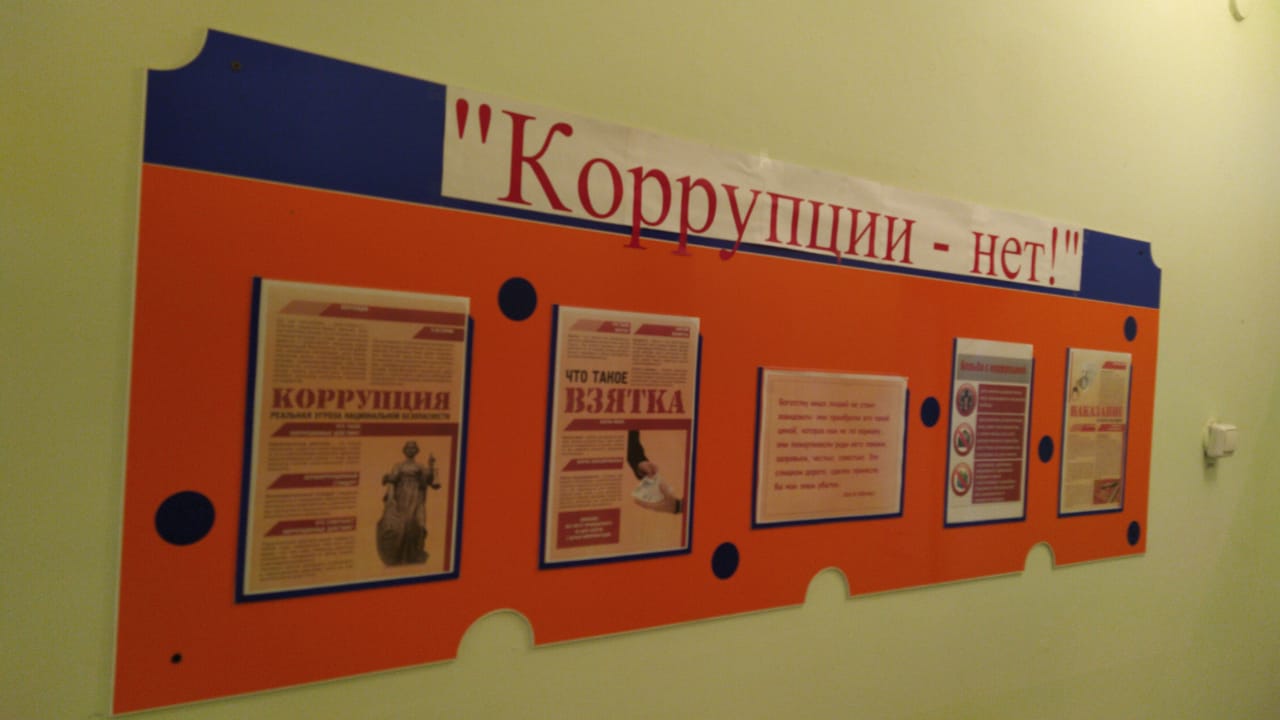 